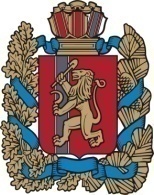 Красноярский крайНовосёловский районАдминистрация Чулымского сельсоветаПОСТАНОВЛЕНИЕ« 12 » декабря 2015                    п. Чулым                                       №  192Об уточнении разрешенногоиспользования земельного участкаВ соответствии с Земельным кодексом Российской Федерации от 25.10.2001 № 136-ФЗ, статьей 3.3 Федерального закона от 25.10.2001 № 137-ФЗ «О введение в действие Земельного кодекса Российской Федерации», Приказом Минэкономразвития РФ от 01.09.2014 № 540 «Об утверждении классификатора видов разрешенного использования земельных участков»,  Уставом Чулымского сельсовета Новоселовского района Красноярского краяПОСТАНОВЛЯЮ:1. Уточнить разрешенное использование земельного участка с кадастровым номером 24:29:0302001:390 из земель сельскохозяйственного назначения, по адресу: Красноярский край, Новоселовский район, на территории Чулымской сельской администрации, урочище «Татарка» (контур 108), площадью 130 800,0 кв. м: формулировку разрешенного использования «для ведения личного подсобного хозяйства» заменить формулировкой «для сельскохозяйственного производства».2. Контроль за исполнением постановления возложить на заместителя главы сельсовета Лактюшину Е.А.3. Постановление вступает в силу со дня подписания.Глава сельсовета                                                                               В.Н. Летников